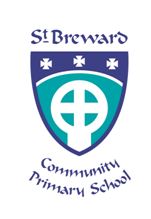 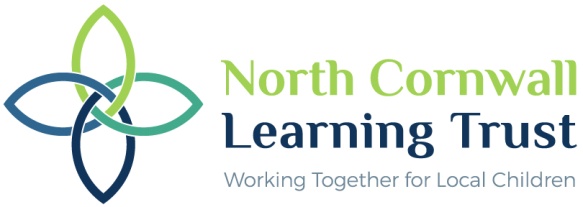 St Breward Primary School is part of North Cornwall Learning Trust:                      St Breward CommunityPrimary School   a company limited by guarantee, an exempt charity                                                       Headteacher: Helen WardRegistered in England & Wales Company No. 11482891                                               St Breward, Bodmin, Cornwall, PL30 4LXRegistered office  Woodwater House, Pynes Hill, Exeter EX2 5WR                                 Tel: 01208 850547                                                                                                                                               Email: secretary@st-breward.cornwall.sch.uk                                                                                                                                               Web: www.stbrewardschool.co.uk